Информацияо проведении республиканского месячника пожарной безопасности «Осторожно, огонь!» в МБОУ «Коркмаскалинская СОШ им. М-Загира Баймурзаева» с 01.04. - 30.04.2022г.   Часто виновниками несчастных случаев и их жертвами становятся дети. Многие из них не обладают достаточным количеством знаний и навыков, обеспечивающих безопасность при обращении с огнем и огнеопасными материалами. Кроме того, дети не способны предусмотреть опасные последствия своих действий. Вместе с тем, детям свойственна тяга к огню, и поэтому запреты, как правило, малоэффективны. Необходимо вести постоянную, целенаправленную работу по привитию навыков острожного обращения с огнем, давать знания о свойствах огня и дыма, учить правильному поведению в экстремальной ситуации пожара. Поэтому проведение месячника пожарной безопасности явилось актуальной мерой профилактической работы с обучающимися.Цель проведения месячника: пропаганда противопожарных знаний среди детей и подростков, предупреждение пожаров от детских игр и шалостей с огнем, повышение эффективности работы по обучению детей правилам пожарной безопасности.Во время проведения месячника школа уделяла внимание следующим направлениям профилактической работы по пожарной безопасности:-изучение Правил пожарной безопасности и мер по защите от огня жизни и здоровья детей, обучение действиям в условиях пожара и других чрезвычайных ситуациях;- активизация и поддержка творческой инициативы обучающихся, вовлечение их в творческую деятельность в области пожарной безопасности;- поддержка курса основ безопасности жизнедеятельности в сфере пожарнойбезопасности;- профессиональная ориентация подростков (привитие интереса к профессиипожарного, спасателя);- усиление противопожарной пропаганды;- профилактика правонарушений несовершеннолетних в области пожарнойбезопасности;- привитие навыков осторожного обращения с огнем и пожароопасными предметами, умения использовать средства пожаротушения.Был составлен план проведения месячника пожарной безопасности «Осторожно, огонь!». Согласно плану, были проведены следующие мероприятия:Инструктажи обучающихся по правилам пожарной безопасности;   В рамках месячника по ПБ 15 апреля в 1- 4 классах были проведены мероприятия:-беседа «Чем тушить пожар?» с просмотром мультфильма «Путаница»; --игра «Пожарным можешь ты не быть, но правила противопожарной безопасности знать обязан?»; -просмотр видеоролика «Правила поведения при пожаре». Целями которых были: пропаганда знаний по вопросам охраны безопасности жизни; познакомить с причинами возникновения пожаров; систематизировать знания обучающихся о причинах и последствиях пожара; активизация познавательной и творческой деятельности обучающихся; воспитывать чувство самосохранения, формировать умения правильно вести себя в экстремальной ситуации, быстро реагировать на опасность. При подготовке классного часа были учтены возрастные особенности детей. Использование ИКТ позволили разнообразить формы и методы работы на данном мероприятии, активизировать познавательную деятельность обучающихся, оживить занятия, сделать более глубоким и прочным.
Обучающиеся познакомились с ролью огня в жизни человека: как положительною, так и отрицательною. А также с основными причинами возникновения пожара и мерами предосторожности для его исключения. Соблюдение правил пожарной безопасности поможет сберечь здоровье и жизнь! Для ребят 5 класса была организована экскурсия в пожарную часть №46 п. Тюбе. Ребята внимательно слушали пожарного, когда он рассказывал о том, как вести себя, если возникнет пожар и о своей работе. Внимание детей привлекла пожарная машина. Пожарный показал и рассказал, что находится в пожарной машине и для чего это оборудование нужно. Дети наперебой задавали вопросы пожарным, а самое главное, в «живую» соприкоснулись с людьми «огненной» профессии и прониклись к ним уважением. Послушали правила пожарной безопасности, а также ребятам продемонстрировали   работу огнетушителя и пожарной машины. Некоторым ребятам представилась возможность попробовать себя в роли пожарного и ощутить на себе всю ответственность во время пожара. Экскурсия была очень интересной, ребята с восторгом делились друг с другом впечатлениями, но главное они поняли, что работа пожарных во многом зависит он нас самих.    30 апреля-День пожарной охраны России. Преподавателем ОБЖ проведен урок «Пожары в жилых и общественных зданиях, их причины и последствия», где обучающиеся повторили откуда на земле появился огонь, что такое пожар, историю пожарной службы, как правильно вызвать пожарных.  В ходе беседы также были обсуждены причины возникновения пожаров, средства тушения и действия при возникновении возгорания. Ребята познакомились со знаками “Запрещается курить”, “Запрещается пользоваться открытым огнём”, “Запрещается тушить водой” и “Осторожно! Легковоспламеняющиеся вещества” и узнали, где они изображаются. Мустафаевой З.К. для учеников была показана презентация, посвященная Дню пожарной охраны России, проведен инструктаж.Воспитание детей в русле ответственности за собственную безопасность и безопасность окружающих, формирование представления реальности существования проблемы пожаров и необходимости соблюдения противопожарных норм и правил – это постоянный процесс, в котором должны участвовать и родители, и педагоги, и сотрудники пожарной охраны.Только тогда жизнь детей будет в безопасности! 14 апреля в МБОУ «Коркмаскалинская СОШ им. М-Загира Баймурзаева» прошла встреча обучающихся 7-8 классов с работниками отделения ПСЧ №46 п. Тюбе: заместителем начальника Исаевым М.Л., командиром отделения Гаджакаевым Д.Г.  Следует отметить, что гости приятно удивили сотрудников МЧС - они продемонстрировали свой запас знаний в области пожарной безопасности. Школьники продемонстрировали правильные действия в случае возникновения условного пожара и других экстремальных ситуаций, на практике отработали нормативы надевания костюма пожарного.Главное направление в борьбе с пожарами – профилактика. Но если беду предотвратить не удалось, то, как показывает практика, с наименьшими потерями из нее выходит тот, кто спокойно, без паники, умело действует на пожаре, имея под рукой необходимые первичные средства пожаротушения, и в первую очередь огнетушитель.14.04.22г. с целью знакомства с правилами пользования огнетушителем, с обучающимися 8 класса педагогом-организатором по ОБЖ прошло практическое занятие «Устройство и правила пользования первичными средствами пожаротушения». В ходе классного часа Заира Камиловна провела беседу на основании презентации, познакомив детей с типами огнетушителей и способами их применения и прошло практическое занятие по тушению «пожара». Детям были вручены Памятки с правилами пожарной безопасности в быту и правилами поведения во время пожара. Не допускать возникновения пожаров, а также встречать любой пожар во всеоружии – обязанность и долг не только пожарных, но и каждого гражданина.     Акция раздачи памяток «Осторожно, огонь!» по пожарной безопасности школьникам, в которых была указана информация о правилах поведения при пожаре, провелась в группах детей класса, а также напоминание о телефонах спасения. Было акцентировано внимание на том, что в случае пожара надо сохранять спокойствие, выходить из класса и закрывать двери, не запирая на замок, спокойно спускаться по лестнице.… Ребята изучили не только памятку, но также познакомились с планом эвакуации, и отработали на практике все возможные выходы из школы.Были проведены беседы (дистанционно) с родителями обучающихся 1-11 классов по теме «Дети и огонь». Родителям были предоставлены памятки (через социальные сети) по данной теме.    В ходе месячника были проведены инструктажи персонала школы по правилам пожарной безопасности и по правилам проведения эвакуации в случае пожара. Была проведена учебная тренировка по эвакуации персонала и обучающихся в случае пожара.Анализируя всё выше сказанное, хочется отметить высокую заинтересованность обучающихся в применении знаний правил ПБ. Проведённые мероприятия помогли ребятам вспомнить правила пожарной безопасности и приобрести необходимые навыки поведения в пожароопасных ситуациях.Материал о мероприятиях, проведенных в рамках месячника пожарной безопасности «Осторожно, огонь» размещен на сайте школы в разделе «Охрана жизни и здоровья», Телеграм. 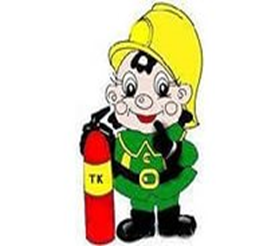 